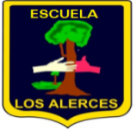 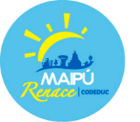 CIERRE PRIMER SEMESTRE – MATEMÁTICA Estimados Padres y Apoderados(as): Junto con saludar, damos por finalizado nuestro primer semestre. Agradecemos su compromiso y responsabilidad con los quehaceres escolares de su hijo/a. A continuación, le damos a conocer la última actividad evaluada: CURSO:    3° años                 PERÍODO:  10 al 14 de agostoPROFESORA:    Nancy Verdugo QuintanillaFECHAACTIVIDAD OBSERVACIONESMartes 11 de agostoTEMA: Evaluación semestralIntroducción: La evaluación se basará en un Mini Test, el cual debes responder de manera online.Ahora solo debes pinchar el enlace y responder aplicando tus conocimientos. Apelamos a tu honestidad y confiamos en que la evaluación la responderás de manera individual. https://forms.gle/k9yrb4bgvzMoT76z7IMPORTANTESigue atentamente las instrucciones de la evaluación.La evaluación caduca el día martes 11 de agostoDebes enviar la copia de tu evaluación al correo de profesora Nancy Verdugo  profesoranancyverdugo@gmail.com El link también será enviado por tu profesora jefe al whatsaap. 